1.pielikums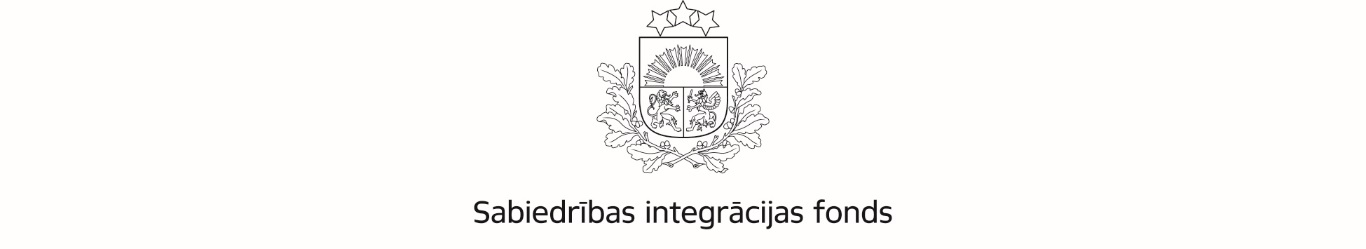 Metodiskie norādījumi Projekta pieteikuma veidlapas aizpildīšanaiVeidlapā ar zaļu norādīts, kāda informācija jāsniedz, aizpildot konkrēto informācijas laukuA SADAĻA INFORMĀCIJA PAR PROJEKTA IESNIEDZĒJUA1. Projekta iesniedzēja līdzšinējā darbība pilsoniskās sabiedrības aktivitātēs:Lūdzu, sniedziet informāciju par projekta iesniedzēja organizācijas galvenajām aktivitātēm un darbības virzieniem pilsoniskās sabiedrības attīstības jomā. Aprakstā ietvert arī organizācijas darbības jomu saskaņā ar NACE 2.redakciju, ja tāda ir reģistrēta:A.2. Projekta iesniedzēja līdzšinējā darbība sabiedrības vai atsevišķu grupu identificēto problēmu risināšanā sabiedrības labklājības celšanaiLūdzu, sniedziet informāciju par projekta iesniedzēja organizācijas darbībām, kas ir vērstas uz sabiedrības labklājības celšanu, risinot sabiedrības vai atsevišķu grupu identificētas problēmas. Norādiet sabiedrības mērķa grupu/-as:A.3. Projekta iesniedzēja līdzšinējā darbība Covid-19 krīzes seku un Covid-19 izplatības mazināšanai Lūdzu, sniedziet informāciju par projekta iesniedzēja organizācijas īstenotajām un/vai līdz 2020.gada 1.novembrim uzsāktajām iniciatīvām vai pakalpojumiem (turpmāk – darbības) Covid-19 krīzes seku un Covid-19 izplatības mazināšanai:Norādīt informāciju, no kuras var pārliecināties, ka projekta iesniedzējam ir pieredze aktivitāšu īstenošanā un/vai pakalpojumu sniegšanā Covid-19 krīzes seku un Covid-19 izplatības mazināšanai.Norādīt informāciju par aktivitātēm un pakalpojumiem, kurus projektu iesniedzējs ir uzsācis līdz 01.11.2020. Covid-19 krīzes seku un Covid-19 izplatības mazināšanai.Darbība – jāsniedz īss darbības nosaukums, lai tas kodolīgi atspoguļotu paveikto/procesā esošo darbību.Finansējums un finansētājs – norāda darbības veikšanai izmantoto finansējuma apmēru un tā avotus (valsts budžeta līdzekļi, privātais finansējums, ES finanšu līdzekļi, un norāda insitūciju/organizāciju, kura piešķīrusi finanšu līdzekļus). Var būt gadījumi, kad aktivitātēm nebija nepieciešams finansējums, piemēram, brīvprātīgo veiktais darbs.Finanšu līdzekļu nodalīšana (precīzs finansējuma apmērs un finansējuma avots) ir svarīga darbībām, kuras tiek turpinātas īstenot šī projekta ietvaros. Īstenošanas periods – ja darbība ir īstenota pirms projekta pieteikuma iesniegšanas, norāda, kad tā tika uzsākta un kad pabeigta, ja darbība ir procesā, norāda tās uzsākšanas termiņu.Galvenās aktivitātes un rezultāti – jāsniedz īss aktivitāšu un sasniedzamo rezultātu uzskaitījums, kurš sniedz informāciju, kādas aktivitātes un darbības projektu iesniedzējs ir veicis vai īsteno Covid-19 krīzes seku un Covid-19 izplatības mazināšanai.Mērķa grupa – precīzi norāda tiešo mērķa grupu (tiešā mērķa grupa ir tā, uz ko vērstas darbības) un netiešo mērķa grupa (netiešā mērķa grupa ir tā, kura nepiedalījās/-ās aktivitāšu īstenošanā, bet guva/gūst kādu labumu no šo aktivitāšu īstenošanas).Tīmekļa vietne vai citi informācijas avoti – norāda publiski pieejamus informācijas avotus (iekopē tīmekļa adreses uz publikāciju), gadījumā, ja tādu nav, iesniedz informāciju, no kuras var pārliecināties, ka norādītās darbības un to ietvaros veiktās vai procesā esošās aktivitātes ir īstenotas vai uzsāktas, piemēram, līgumu kopijas par sniegtajiem pakalpojumiem.* ja attiecas;** norādīt avotus sniegtās informācijas pārbaudāmībai.NB! Projekta iesniedzējs nedrīkst saņemt finansējumu tādu aktivitāšu īstenošanai, kas jau tiek finansētas no kādiem citiem finanšu avotiem!B SADAĻAPROJEKTA APRAKSTSB 1. Projekta pieteikumā ietvertais (-ie) NVO fonda darbības virziens (-i): Lūdzu, atzīmējiet ar X vienu darbības virzienu (virzienus), uz kuru(-iem) attiecas projekts:Projektā var paredzēt vienu vai abus darbības virzienus, attiecīgi plānojot aktivitātes un budžetu ar atsevišķām sadaļām katram no izvēlētajiem darbības veidiem.  B 2. Projektā pieprasītais finansējums un īstenošanas periodsB 3. Projekta īstenošanas vieta (vietas): _________________________________________  		Lūdzu, norādiet plānošanas reģionu (-us), novadu (-us),pilsētu (-as) vai pagastu (-us)B 4. Projekta mērķis un nepieciešamības pamatojumsEsošās situācijas/problēmas aktualitāte, t.sk., vai tā papildina pašvaldības vai valsts pakalpojumu. Lūdzu sniegt mērķa grupas(-u) (kopienas vai sabiedrības daļas) raksturojumu, mērķa grupas(-u) vajadzības, ko risinās projekts Covid-19 krīzes seku un Covid-19 izplatības mazināšanai un kādā veidā projektā iekļautās darbības ir uzskatāmas par papildinošām (vai arī nepieciešamām) pašvaldību vai valsts sniegtajiem pakalpojumiem Covid-19 krīzes seku un Covid-19 izplatības mazināšanai: * Mērķa grupu(-as) veido fizisku personu un/vai organizāciju kopums. Vienu fizisku personu (vai organizāciju) nevar iekļaut vairākās mērķa grupās. Tiešās mērķa grupas ir dažādas iedzīvotāju grupas Latvijā, kurām nepieciešams atbalsts Covid-19 krīzes seku un Covid-19 izplatības mazināšanai, kā arī projekta iesniedzēja biedri, darbinieki un brīvprātīgie.Lūdzu sniedziet informāciju, kādā veidā notiks mērķa grupas informēšana, uzrunāšana, kā arī nepieciešamības gadījumā atgriezeniskās saites saņemšana par projektā veiktajām darbībām Covid-19 krīzes seku un Covid-19 izplatības mazināšanai.B 5. Projekta kopsavilkums (vizītkarte)Īss projekta apraksts, ietverot informāciju par mērķa grupu un projekta īstenošanas vietu, galvenajām aktivitātēm un plānotajiem rezultātiem (ne vairāk kā 1500 rakstu zīmes). Projekta apstiprināšanas gadījumā šī informācija tiks publicēta Fonda mājaslapā kā projekta vizītkarte.B 6. Projekta konkursu nolikumā 5.6.3. un 5.6.4.punktā noteikto kvalitātes kritēriju apraksts:Lūdzu, aprakstiet konkrētas aktivitātes un norādiet paredzamos rezultātus atbilstoši šādiem kritērijiem:B 6.1. Projekta iesniedzēja līdzšinējā darbībā ir ievēroti ētikas, demokrātijas un labas pārvaldības pamatprinci. Lūdzu, norādiet, kādā veidā nodrošināt, ka tiek ievēroti ētikas, demokrātijas un labas pārvaldības pamatprincipi organizācijā, kādas pazīmes par to liecina:B 6.2. Projekta iesniedzēja darbība un pārvaldes struktūra ir caurskatāma un atklāta. Lūdzu, norādiet, kādā veidā nodrošināt organizācijas darbības un pārvaldes struktūras caurskatāmību un atklātību, kādas pazīmes par to liecina:B 7. Projekta aktivitātes  Lūdzu, norādiet projektā plānotās aktivitātes hronoloģiskā secībā:Šeit uzskaita un apraksta projekta gaitā plānotās aktivitātes. Aktivitātēm jābūt atbilstošām, praktiskām, un tām jāsaskan ar projekta mērķi un sagaidāmajiem rezultātiem, kam savukārt jābūt virzītiem uz programmas mērķa sasniegšanu un jāatbilst projekta pieteikuma B1.sadaļā norādītajiem projekta darbības virzieniem. Aktivitātes ir jānumurē. Aktivitātes jānorāda hronoloģiskā secībā, sasaistot tās ar pieteikuma veidlapas B.9.sadaļu “Projekta rezultāti un to novērtēšanas rādītāji”. Aktivitātes aprakstā jāsniedz detalizētu informāciju par aktivitātes tematiku, norāda ieviešanas metodes (piemēram, apraksta darbības un tajās iesaistītos darbiniekus, speciālistus u.c.), norises vietu. Katrai aktivitātei norāda tās īstenošanas periodu projekta ietvaros un budžeta pozīciju vai apakšpozīciju, kurā ietvertas aktivitātes īstenošanai nepieciešamās izmaksas.B 8. Sadarbība ar citām organizācijām projekta īstenošanai (ja attiecas)Lūdzu, sniedziet aprakstu par nepieciešamo organizāciju iesaisti, sadarbību ar tām:B 9. Projekta rezultāti un to novērtēšanas rādītājiLūdzu, aprakstiet, kādi izmērāmi rezultāti tiks sasniegti, īstenojot projekta aktivitātes Covid-19 krīzes seku un Covid-19 izplatības mazināšanai. Kvantitatīvo rezultātu ailē jānorāda konkrēti, skaitliski un objektīvi pārbaudāmi indikatori. Pie kvalitatīvajiem rezultātiem jānorāda plānotie uzlabojumi saistībā ar ieguldījumu projekta un programmas mērķu sasniegšanā. Ailē pie informācijas avotiem jānorāda dokumenti vai materiāli, kas apliecinās rezultāta sasniegšanu. Aktivitātēm un to numerācijai jāsakrīt ar B 7.punktā norādītajām aktivitātēm. Šajā punktā jāatspoguļo, kādi izmērāmi rezultāti tiks sasniegti, īstenojot projekta aktivitātes. Vienai aktivitātei var būt vairāki rezultāti un/vai informācijas avoti, kā arī vairākām aktivitātēm var būt viens rezultāts.Kvantitatīvo rezultātu ailē jāizvēlas un jānorāda konkrēti, skaitliski un objektīvi pārbaudāmi rādītāji (skaits, mērvienības). Kvalitatīvo rezultātu ailē jānorāda sagaidāmie uzlabojumi, projekta īstenošanas rezultātā plānotās izmaiņas definētās problēmas risināšanā. Ailē pie informācijas avotiem jānorāda materiāli un/vai atsauces/saites, kas apliecinās konkrētā rezultāta sasniegšanu (būs jāiesniedz kā atskaišu pielikumi).B 10. Projektā iesaistītais personālsLūdzu, raksturojiet projekta personāla (gan administratīvā, gan īstenošanas) profesionālai kompetencei un kvalifikācijai izvirzītās prasības atbilstoši projektā veicamajiem uzdevumiem. Ja zināmas un projekta pieteikumā tiek norādītas konkrētas personas, kas tiks iesaistītas projekta īstenošanā, projekta pieteikumam jāpievieno viņu . Projekta īstenošanā iesaistītais personāls ietver visus darbiniekus, kuri būs atbildīgi par projekta aktivitāšu ieviešanu. Tabulā jānorāda projekta īstenošanai nepieciešamā personāla amati (gan īstenošanas, gan administratīvā personāla), galvenie amata pienākumi un uzdevumi, kā arī to veikšanai nepieciešamā profesionālā kvalifikācija un prasmes. Ja projekta pieteikumā amatam norādītas nevajadzīgi/nesamērīgi augstas prasības kvalifikācijai un/vai pieredzei, kas pārsniedz projekta ietvaros nepieciešamo, darbinieku piesaistes vai maiņas gadījumā var rasties problēmas projektā izvirzītajā prasībām atbilstoša darbinieka piesaistīšanai.Ja projekta pieteikuma sagatavošanas periodā amata izpildītājs jau ir zināms, viņa vārdu, uzvārdu norāda atbilstošajā ailē un pievieno personāla . Svarīgi, lai  detalizēti atspoguļotu iepriekšējo darba pieredzi un iegūtās prasmes, kas ļautu pārliecināties par izvēlētā kandidāta piemērotību attiecīgajam amatam un projektā veicamajiem uzdevumiem, kā arī atbilstību projektā amatam izvirzītajām kvalifikācijas un pieredzes prasībām.  sniegtā informācija par personāla pieredzi, zināšanām un prasmēm būs pamats vērtēšanas komisijai spriest par projekta personāla profesionālo kapacitāti un kompetenci projekta ieviešanā.Projekta īstenošanā iesaistīto darbinieku  var nepievienot, ja šo darbinieku veicamā darba raksturs nerada nepieciešamību vērtēšanas komisijai vērtēt viņu kvalifikāciju (piemēram, tehniskajam asistentam, tulkam u.tml.). Projekta atbalsta gadījumā šie darbinieki ir jāpieņem darbā, ievērojot vienlīdzīgu iespēju principu.Ja projekta iesniegšanas brīdī kāds no amatu kandidātiem/ pakalpojumu sniedzējiem nav zināms, projekta apstiprināšanas gadījumā kandidāts/ pakalpojuma sniedzējs ir jāizvēlas, ievērojot atklātības, brīvas konkurences principus.C SADAĻAPROJEKTA BUDŽETSC 1. Projekta budžetsLūdzu, projekta budžeta sastādīšanai izmantojiet budžeta veidlapu (Excel formātā), kas pievienota pielikumā Konkursa nolikumam (2.pielikums).Budžetā aizpilda sadaļas atbilstoši projektā plānotajām izmaksām. Administratīvās izmaksas – projekta administratīvās izmaksas nedrīkst pārsniegt 20% no projekta kopējām attiecināmām izmaksām (Konkursa nolikuma 4.2.punkts).Projekta administratīvās izmaksas ir administratīvā personāla atlīdzība (projekta vadītājs, grāmatvedis, asistents) un ar to saistītās izmaksas (nodokļi), sakaru izdevumi, projekta biroja telpu noma un komunālie izdevumi, transporta izdevumi, biroja preces u.c. ar projekta administrēšanu saistītas izmaksas.Administratīvo izmaksu automātiskai aprēķināšanai paredzētas formulas, kas palīdzēs kontrolēt, vai netiek pārsniegts 20% ierobežojums administratīvajām izmaksām.Plānojot projekta budžetu, jāievēro, ka projektā var iekļaut tikai tādas izmaksas, kas ir nepieciešamas projekta īstenošanai un to nepieciešamība izriet no projekta pieteikuma B.7. sadaļā norādītajām projekta aktivitātēm. Izmaksām ir jānodrošina projekta pieteikuma B.9. sadaļā norādīto rezultātu sasniegšana. Attiecināmās izmaksas norāda aritmētiski precīzi ar diviem cipariem aiz komata, summas norādot euro.C 2. Projekta budžeta pozīciju skaidrojumsPiemēram, pakalpojumu digitalizācijas vai plānoto iekārtu iegādes izmaksu pamatojums; kā apzinātas preču un pakalpojumu vidējās cenas utt.: Neattiecināmas ir šādas izmaksas (Konkursa nolikuma 4.4.punkts):izmaksas, par kurām nav iesniegti izdevumus pamatojoši un maksājumus apliecinoši dokumenti;jebkādas skaidrā naudā veiktas izmaksas;izmaksas, kas jau tiek finansētas no citiem finanšu avotiem;projekta pieteikuma sagatavošanas izmaksas;personālam izmaksātās prēmijas un dāvanas vai jebkurš cits gūtais labums, apmaksāti ikdienas ceļa izdevumi no mājām uz darbu un tml.; aizdevuma pamatsummas un procentu maksājumu vai citu saistību segšanas izmaksas;debeta procentu maksājumi par finanšu darījumiem;naudas sodi, līgumsodi, nokavējuma procenti un tiesvedību izdevumi;zemes un nekustamā īpašuma iegādes izmaksas;būvniecības un telpu remonta izmaksas;biedru nauda;citas izmaksas, kas neatbilst Konkursa nolikuma 4.1. un 4.2. punktā minētajiem nosacījumiem.D SADAĻA - Projekta iesniedzēja apliecinājumsprojekta iesniedzējs:ir iepazinies ar visiem programmas finansējuma saņemšanas nosacījumiem, kas ir noteikti programmas Konkursa nolikumā, un projekta īstenošanas gaitā apņemas tos ievērot;uzņemas atbildību par projekta īstenošanu un vadību, kā arī par projekta rezultātiem; ir neatkarīgs no publiskās pārvaldes institūcijām, politiskām partijām vai komerciālajām organizācijām, tai skaitā, biedru vidū un pārvaldes institūcijās pēc īpatsvara vai darbības ietekmes uzskaitīto organizāciju vai to oficiālo pārstāvju ir mazākumā (atbilstoši konkursa nolikuma 3.1.3.punkta 5) apakšpunktam);neatbilst nevienam no Publisko iepirkumu likuma 42.panta pirmajā daļā minētajiem kandidātu un pretendentu izslēgšanas gadījumiem;nav pasludināts par maksātnespējīgu, tai skaitā neatrodas sanācijas vai likvidācijas procesā, tā saimnieciskā darbība nav apturēta vai pārtraukta, nav uzsākta tiesvedība par tā darbības izbeigšanu vai maksātnespēju; tam nav nodokļu parādu un valsts sociālās apdrošināšanas obligāto iemaksu parādu;tā profesionālajā darbībā nav konstatēti pārkāpumi un tas nav atzīts par vainīgu nodarījumā saistībā ar profesionālo darbību ar spēkā esošu nolēmumu; nav centies ietekmēt projektu pieteikumu vērtēšanas procesā iesaistītās personas;ir veicis neatbilstoši izlietoto līdzekļu atmaksu citu Sabiedrības integrācijas fonda administrēto programmu ietvaros (ja attiecināms); nav neatbilstoši veikto izdevumu maksājumu parādu citos projektos, kas tiek finansēti no valsts vai pašvaldību budžeta vai Eiropas Savienības politiku instrumentu un pārējām ārvalstu finanšu palīdzības programmām;tam ir pieejami stabili un pietiekami finanšu līdzekļi un citi resursi, lai noteiktajā apmērā nodrošinātu projekta priekšfinansējuma daļu, kā arī projekta īstenošanas nepārtrauktību;apņemas nodrošināt programmas finansējuma publicitātes prasību ievērošanu ar projekta īstenošanu saistītajās aktivitātēs un informatīvajos materiālos;apņemas saglabāt visu ar projekta īstenošanu saistīto dokumentāciju saskaņā ar normatīvajos aktos noteiktajām prasībām un termiņiem;ir atbildīgs par projekta pieteikumā sniegto ziņu pareizību un precizitāti;ir atbildīgs par projekta pieteikuma elektroniskās kopijas pilnīgu atbilstību papīra formā iesniegtam projekta pieteikuma oriģinālam;nav iesniedzis vienu un to pašu projekta pieteikumu finansēšanai no dažādiem finanšu avotiem un nepretendē saņemt dubultu finansējumu vienu un to pašu aktivitāšu īstenošanai;ja vienlaikus veic gan šajā programmā atbalstāmās darbības, gan saimnieciskās darbības, kam būtu jāpiemēro komercdarbības atbalsta nosacījumi saskaņā ar Komercdarbības atbalsta kontroles likumu, veic šo darbību nodalīšanu;ir sniedzis pārbaudāmu iepriekšējo darbību Covid-19 krīzes negatīvo seku mazināšanā.Apzinos, ka gadījumā, ja tiks konstatēts, ka esmu apzināti vai nolaidības dēļ sniedzis nepatiesas ziņas, projekta iesniedzējam tiks liegta iespēja saņemt atbalstu, un Sabiedrības integrācijas fonds varēs vērsties tiesībaizsardzības institūcijās.Paraksts ______________Datums ______________Latvijas valsts budžeta finansētās programmas “Atbalsts NVO Covid-19 krīzes radīto negatīvo seku mazināšanai” atklāta projektu pieteikumu konkursaPROJEKTA PIETEIKUMSProjekta nosaukums:Projekta nosaukums koncentrētā veidā atspoguļo projekta mērķiProjekta iesniedzējs: Norāda pilnu projekta iesniedzēja juridisko nosaukumu, norādot arī organizācijas juridisko statusu (biedrība vai nodibinājums)Reģistrācijas Nr.: Norāda vienoto reģistrācijas numuruProjekta iesniedzēja kontaktinformācija:E-pastsProjekta iesniedzēja kontaktinformācija:Tīmekļvietne Norāda, ja tāda ir.Atbildīgā amatpersona: Vārds, UzvārdsAtbildīgā amatpersona: Ieņemamais amatsAtbildīgā amatpersona: TālrunisAtbildīgā amatpersona: E-pastsProjekta iesniedzēja atbildīgā amatpersona ir tā, kurai organizācijas normatīvajos aktos, kas iesniegti un reģistrēti attiecīgos publiskos reģistros, noteiktas organizācijas pārstāvības tiesības. Gadījumos, kad noteikts, ka organizāciju var pārstāvēt tikai vairākas personas kopā (piemēram, divi valdes locekļi), Projekta pieteikumā pēc nepieciešamības iekopē papildus informācijas laukus, norādot visas personas, kam kopā ir pārstāvības tiesības, un projekta pieteikumu paraksta visas norādītās personas vai Projekta pieteikumam tiek pievienots pārējo amatpersonu ar pārstāvības tiesībām parakstīts dokuments, kas pilnvaro šajā punktā minēto amatpersonu pārstāvēt organizāciju un parakstīt projekta pieteikumu vienpersoniski.Ja organizācijas atbildīgā amatpersona projekta pieteikuma parakstīšanas brīdī atrodas īslaicīgā prombūtnē, šajā punktā norāda atbilstošos datus par organizācijas atbildīgo amatpersonu, bet projekta pieteikuma D sadaļu „Projekta iesniedzēja apliecinājums” paraksta persona, kas uz prombūtnes laiku ir norīkota pildīt viņa amata pienākumus. Projekta pieteikumam jāpievieno pilnvarojumu apliecinošus dokumentus, un šajā gadījumā augstāk norādītajai amatpersonai nav jāsakrīt ar projekta pieteikuma veidlapas D sadaļu „Projekta iesnieguma iesniedzēja apliecinājums” parakstījušo personu.Projekta iesniedzēja atbildīgā amatpersona ir tā, kurai organizācijas normatīvajos aktos, kas iesniegti un reģistrēti attiecīgos publiskos reģistros, noteiktas organizācijas pārstāvības tiesības. Gadījumos, kad noteikts, ka organizāciju var pārstāvēt tikai vairākas personas kopā (piemēram, divi valdes locekļi), Projekta pieteikumā pēc nepieciešamības iekopē papildus informācijas laukus, norādot visas personas, kam kopā ir pārstāvības tiesības, un projekta pieteikumu paraksta visas norādītās personas vai Projekta pieteikumam tiek pievienots pārējo amatpersonu ar pārstāvības tiesībām parakstīts dokuments, kas pilnvaro šajā punktā minēto amatpersonu pārstāvēt organizāciju un parakstīt projekta pieteikumu vienpersoniski.Ja organizācijas atbildīgā amatpersona projekta pieteikuma parakstīšanas brīdī atrodas īslaicīgā prombūtnē, šajā punktā norāda atbilstošos datus par organizācijas atbildīgo amatpersonu, bet projekta pieteikuma D sadaļu „Projekta iesniedzēja apliecinājums” paraksta persona, kas uz prombūtnes laiku ir norīkota pildīt viņa amata pienākumus. Projekta pieteikumam jāpievieno pilnvarojumu apliecinošus dokumentus, un šajā gadījumā augstāk norādītajai amatpersonai nav jāsakrīt ar projekta pieteikuma veidlapas D sadaļu „Projekta iesnieguma iesniedzēja apliecinājums” parakstījušo personu.Projekta vadītājs: Vārds, UzvārdsProjekta vadītājs: TālrunisProjekta vadītājs: E-pastsProjekta vadītājs ir persona, kas ir atbildīga par konkrētā projekta īstenošanas vadību un uzraudzību un ar kuru notiks komunikācija projekta apstiprināšanas gadījumā.Lūdzam ņemt vērā, ka gadījumā, ja, projektus atverot, tiks konstatēti kādi trūkumi saskaņā ar Konkursa nolikuma 5.4.punktu vai, piemēram, papīra formātā iesniegtam projekta pieteikumam nebūs iesniegta projekta pieteikuma elektroniskā versija u.tml., Sabiedrības integrācijas fonds (turpmāk – Fonds) elektroniski pieprasīs projekta iesniedzējam 5 darbdienu laikā novērst konstatētos trūkumus. Tādēļ ir svarīgi norādīt e-pasta adresi, kas tiek regulāri pārbaudīta.Projekta vadītājs ir persona, kas ir atbildīga par konkrētā projekta īstenošanas vadību un uzraudzību un ar kuru notiks komunikācija projekta apstiprināšanas gadījumā.Lūdzam ņemt vērā, ka gadījumā, ja, projektus atverot, tiks konstatēti kādi trūkumi saskaņā ar Konkursa nolikuma 5.4.punktu vai, piemēram, papīra formātā iesniegtam projekta pieteikumam nebūs iesniegta projekta pieteikuma elektroniskā versija u.tml., Sabiedrības integrācijas fonds (turpmāk – Fonds) elektroniski pieprasīs projekta iesniedzējam 5 darbdienu laikā novērst konstatētos trūkumus. Tādēļ ir svarīgi norādīt e-pasta adresi, kas tiek regulāri pārbaudīta.Projekta grāmatvedisVārds, UzvārdsProjekta grāmatvedisTālrunisProjekta grāmatvedisE-pastsJānorāda informācija par personu, kas projekta īstenošanas laikā veiks projekta grāmatvedības kārtošanu. Projektā ir atļauts piesaistīt grāmatvedības pakalpojuma sniedzēju, bet arī tad vēlams norādīt konkrētu personu, kas nodarbosies ar šī projekta grāmatvedību. Ja uz projekta iesniegšanas brīdi konkrēta persona nav zināma, tad šajā punktā jānorāda „Tiks izvēlēts pēc projekta apstiprināšanas”.Jānorāda informācija par personu, kas projekta īstenošanas laikā veiks projekta grāmatvedības kārtošanu. Projektā ir atļauts piesaistīt grāmatvedības pakalpojuma sniedzēju, bet arī tad vēlams norādīt konkrētu personu, kas nodarbosies ar šī projekta grāmatvedību. Ja uz projekta iesniegšanas brīdi konkrēta persona nav zināma, tad šajā punktā jānorāda „Tiks izvēlēts pēc projekta apstiprināšanas”.Projekta identifikācijas Nr.*:  2021.LV/NVOF_COVID/*________________*Aizpilda FondsJāiesniedz īss projekta iesniedzēja apraksts par organizācijas galvenajiem darbības virzieniem.Jāsniedz īss projekta iesniedzēja apraksts par to, kādi ir organizācijas darbības mērķi, organizācijas līdzšinējās darbības virzieni un īstenotās aktivitātes pilsoniskās sabiedrības attīstības jomā.Organizācijas darbības jomu klasifikācija (NACE 2.redakcija) nostiprināta ar MK 22.12.2015. noteikumiem Nr.779 “Biedrību un nodibinājumu klasificēšanas noteikumi”. To var skatīt arī https://www.csb.gov.lv/lv/statistika/klasifikacijas/nace-2-red/kodi Jāsniedz īss projekta iesniedzēja apraksts par to, kādas problēmas tas ir identificējis un risinājis sabiedrības labklājības celšanā, kā arī norādīt kādai/-ām mērķa grupai/-ām.Nr.p.k.DarbībaFinansējumsEUR*Finansētājs*(finansējuma avots un līgumslēdzēja institūcija)Īstenošanas periodsGalvenās aktivitātes un rezultātiMērķa grupaTīmekļa vietne vai citi informācijas avoti**“Atbalsts NVO iniciatīvām un darbībām”Darbības virziena ietvaros paredzēts atbalstīt NVO iniciatīvas un darbības Covid-19 krīzes seku un Covid-19 izplatības mazināšanai, kuras papildina pašvaldības vai valsts pakalpojuma sniegšanu un kuru īstenošana jau ir uzsākta un tiks turpināta.“Atbalsts NVO pakalpojumu nodrošināšanai”Darbības virziena ietvaros paredzēts atbalstīt NVO pakalpojuma vai pakalpojumu, kuru valsts un pašvaldības nenodrošina vai nodrošina nepietiekamā apmērā, sniegšanu sabiedrībai Covid-19 krīzes radīto seku mazināšanai un kuru īstenošana jau ir uzsākta un tiks turpināta.Pieprasītais programmas finansējums ()( ne vairāk kā 40 000 EUR)Pieprasītais programmas finansējums ()( ne vairāk kā 40 000 EUR)0,00Plānotais īstenošanas periods(ne agrāk kā 01/11/2020 – ne vēlāk kā 30/06/2021)no ___/___/2020dd/mm/gggglīdz ___/___/2021dd/mm/ggggProjekta mērķis ir īss, precīzs iecerētās darbības gala risinājuma formulējums. Projekta mērķis nosaka, ko plānots sasniegt, īstenojot konkrēto projektu. Projekta mērķim jābūt vērstam uz programmas „ Atbalsts NVO Covid-19 krīzes radīto negatīvo seku mazināšanai” mērķa īstenošanu un jāsniedz ieguldījums atbilstoši B1.punktā atzīmētajiem darbības virzieniem.  Projekta mērķiem jābūt reāliem, izmērāmiem un sasniedzamiem, kā arī jāatbilst konkrētā projekta īstenošanai pieejamiem finanšu, materiāli tehniskajiem, laika un cilvēkresursiem. Situācijas/problēmas apraksts Covid -19 krīzes seku un Covid-19 izplatības mazināšanai – Projekta iesniedzējs identificē problēmu, apraksta tās aktualitāti un nozīmīgumu, pamatojot projekta nepieciešamību konstatētās problēmas risināšanai. Projekta iesniedzējs apraksta iespējamos riskus, kādi radīsies, ja šo problēmu nerisinās, kā arī apraksta līdz šim veiktās darbības problēmas risināšanā (ja attiecināms) - kas jau ir paveikts, kādi ir rezultāti un to efektivitāte, ko nepieciešams uzlabot un mainīt, kādi ir līdz šim izmantotie instrumenti un veidi, lai projekta iesniedzēja definēto problēmu risinātu, piemēram, kāda ir valsts politika problēmas risināšanā (valsts vai pašvaldību sniegtie pakalpojumi), kādus pasākumus līdz šim veikušas nevalstiskās organizācijas, vai vietējā pašvaldība ir veikusi kaut ko situācijas uzlabošanā, un kā projekta iesniedzējs redz sava projekta sasaisti ar līdz šim paveikto (sasaista ar A.3.sadaļā norādītajām darbībām). Aprakstā ir skaidri jānodefinē esošā situācija un vēlamais projektā sasniedzamais rezultāts. Problēmas raksturojums un izteiktie apgalvojumi ir jābalsta uz konkrētiem, reāliem datu avotiem, izvairoties no vispārīga vai aprakstoša rakstura informācijas iekļaušanas.Sniedzot aprakstu, nepieciešams izmantot statistikas datus, pētījumus, veiktās priekšizpētes vai iepriekš īstenotu projektu rezultātus. Nepieciešams pamatot projekta ieviešanas sasaisti ar valdības īstenoto politiku (izdotie rīkojumi, pieņemtie lēmumi, apstiprinātie noteikumi uncitu saistošu dokumentāciju).Mērķa grupas – Tiešā mērķa grupa ir tā, uz ko vērstas projekta aktivitātes. Netiešā mērķa grupa ir tā, kura nepiedalās projekta aktivitātēs, bet gūst kādu labumu projekta īstenošanas laikā vai pēc projekta īstenošanas. Projekta iesniedzējs raksturo projektā tieši iesaistīto mērķa grupu, tās izvēles principus (vai tā ir mērķa grupa, ar kuru iesniedzējs darbojas vai iesniedzējam ir pieredze līdzīgu aktivitāšu īstenošanā izvēlētajai mērķa grupai utt.), norādot pēc iespējas precīzāku projektā iesaistīto cilvēku/ organizāciju skaitu, sniedzot to raksturojumu un pamatojot mērķa grupu vajadzības, pēc iespējas izmantojot statistikas/ aptauju vai citu veikto pētījumu/ priekšizpētes datus.Projekta mērķa grupas nosaukumsDalībnieku skaits*Jānorāda informācija, kādā veidā identificētā tiešā mērķa grupa tiks informēta par tai sniegtajiem/pieejamajiem pakalpojumiem, aktivitātēm.Sniedz īsu projekta kopsavilkumu, kurā ietver informāciju par:projekta mērķi;projekta mērķa grupu;projekta galvenajām aktivitātēm;sagaidāmajiem projekta rezultātiem;projekta norises vietu.Saskaņā ar Konkursa nolikuma 5.6.3.punktu projekta kvalitātes vērtēšanā, piešķir punktus pēc šādas skalas:(3 punkti) Projekta iesniedzēja līdzšinējā darbības pieredze liecina par ētikas, demokrātijas un labas pārvaldības principu ievērošanu.(1 punkts) Projekta iesniedzēja līdzšinējā darbības pieredze liecina par daļēju ētikas, demokrātijas un labas pārvaldības principu ievērošanu.(0 punkti) Projekta iesniedzēja līdzšinējā darbības pieredze neliecina par ētikas, demokrātijas un labas pārvaldības principu ievērošanu.Jāsniedz informācija par organizācijas ētikas, demokrātijas un labas pārvaldības pamatprincipiem, kādā veidā tie tiek integrēti organizācijas darbībā, kā par to darbības efektivitāti pārliecinās organizācijas vadība/biedri un, vai sabiedrībā ir līdzīgs uzskats, piemēram, publikācijas, aptaujas.Saskaņā ar Konkursa nolikuma 5.6.4.punktu projekta kvalitātes vērtēšanā, piešķir punktus pēc šādas skalas:(3 punkti) Projekta iesniedzēja darbība un pārvaldes struktūra ir caurskatāma un atklāta.(1 punkts) Projekta iesniedzēja darbība un pārvaldes struktūra daļēji ir caurskatāma un atklāta.(0 punkti) Projekta iesniedzēja līdzšinējā darbība un pārvaldes struktūra neliecina par tās caurskatāmību un atklātību.Jāsniedz informācija par atklātību un caurskatāmību organizācijā, piemēram, lēmumu pieņemšanā, biedru uzņemšanā u.c. Nr.Aktivitātes nosaukumsDetalizēts aktivitātes apraksts (piemēram, tematika, ieviešanas metodes, norises vieta, norises ilgums, dalībnieki, atbildīgās personas u.c.)Aktivitātes īstenošanas laika periodsAktivitātes īstenošanai paredzētās budžeta izmaksu pozīcijas (norādīt numuru)Sniedz īsu informāciju par organizācijām/ institūcijām, kas ir iesaistītas pieteikuma B.7. aktivitāšu īstenošanā. Norāda, kuru aktivitāšu īstenošanā ir iesaistītas organizācijas, to lomu un uzdevumiem. Aktivitātes Nr.Rezultāti un to novērtēšanas rādītājiRezultāti un to novērtēšanas rādītājiInformācijas avoti(pēc kā varēs pārliecināties, ka rezultāts sasniegts) Aktivitātes Nr.Kvantitatīvie rezultāti(kvantitatīvā rezultāta apraksts, vienība un skaits/ apjoms)Kvalitatīvie rezultāti(sagaidāmie uzlabojumi saistībā ar ieguldījumu projekta un programmas mērķu sasniegšanā)Informācijas avoti(pēc kā varēs pārliecināties, ka rezultāts sasniegts) Amats projektāGalvenie veicamie uzdevumi(norādīt aktivitātes, kurās iesaistīts)Amatam nepieciešamā kvalifikācija un prasmesVārds, uzvārds(ja konkrēta persona ir zināma)Šajā punktā projekta iesniedzējam ir iespēja pamatot izmaksas atsevišķās budžeta pozīcijās, lai pārliecinātu vērtētājus par plānoto izmaksu nepieciešamību projekta aktivitāšu īstenošanai un atbilstību lietderības, ekonomiskuma un efektivitātes principiem (Konkursa nolikuma 4.1.1.punkts).Es, projekta iesniedzējaprojekta iesniedzēja nosaukumsprojekta iesniedzēja nosaukumsatbildīgā amatpersona,vārds, uzvārdsvārds, uzvārdsamata nosaukumsamata nosaukumsar parakstu apliecinu, ka uz projekta pieteikuma iesniegšanas dienu,ar parakstu apliecinu, ka uz projekta pieteikuma iesniegšanas dienu,dd/mm/gggg